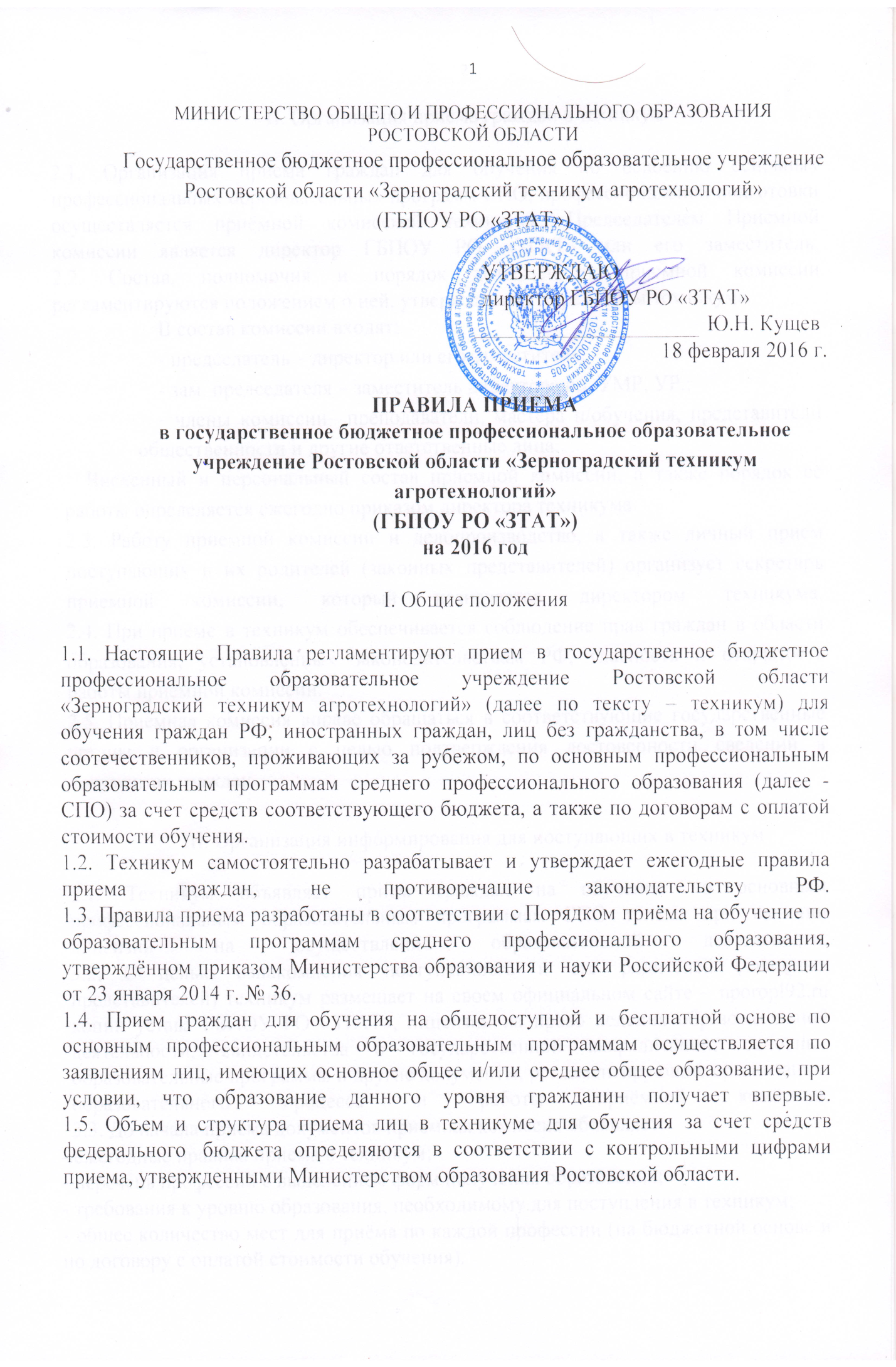 II. Организация приема граждан в техникум2.1. Организация приема граждан для обучения по освоению основных профессиональных образовательных программ СПО, профессиональной подготовки осуществляется приёмной комиссией техникума. Председателем Приемной комиссии является директор ГБПОУ РО «ЗТАТ» или его заместитель.
2.2. Состав, полномочия и порядок деятельности приемной комиссии регламентируются положением о ней, утверждаемым директором техникума.В состав комиссии входят:- председатель – директор или его заместитель;- зам. председателя – заместитель директора по, УМР, УР.;- члены комиссии– преподаватели, мастера п/обучения, представители общественности и другие ответственные лица.Численный и персональный состав приемной комиссии, а также порядок ее работы определяется ежегодно приказом директора техникума.2.3. Работу приемной комиссии и делопроизводство, а также личный прием поступающих и их родителей (законных представителей) организует секретарь приемной комиссии, который назначается директором техникума.
2.4. При приеме в техникум обеспечивается соблюдение прав граждан в области образования, установленных законодательством РФ, гласность и открытость работы приемной комиссии.2.5. Приемная комиссия вправе обращаться в соответствующие государственные органы и организации с целью подтверждения достоверности сведений в документах граждан.III. Организация информирования для поступающих в техникум3.1. Техникум объявляет прием граждан на обучение по основным профессиональным образовательным программам СПО только при наличии лицензии на осуществление образовательной деятельности.
3.2. С целью ознакомления поступающего и его родителей (законных представителей) техникум размещает на своем официальном сайте – nporopl92.ru копии устава ГБПОУ РО «ЗТАТ», лицензии на право ведения образовательной деятельности, свидетельства о государственной аккредитации, основные образовательные программы и другие документы, регламентирующие организацию образовательного процесса и работы приёмной комиссии. 
3.3. До начала приема документов приемная комиссия объявляет: - ежегодные правила приема в техникум;- перечень профессий с выделением форм получения образования;- требования к уровню образования, необходимому для поступления в техникум;- общее количество мест для приёма по каждой профессии (на бюджетной основе и по договору с оплатой стоимости обучения).3.4. В период приема документов приемная комиссия техникума ежедневно информирует о количестве поданных заявлений по каждой профессии, организует функционирование специальных телефонных линий для ответов на обращения поступающих.
3.5. На обучение по программам СПО принимаются граждане, имеющие основное общее образование (9 классов): 190631.01 Автомеханик, срок обучения 2 года 10 мес.: - слесарь по ремонту автомобилей 3-4 раз.;- оператор заправочной станции 3-4 раз.;- водитель автомобиля категории «В», «С».270802.09 Мастер общестроительных работ, срок обучения 2 года 10 мес.:- каменщик 3-4 раз.;- электросварщик ручной сварки 3-4 раз.110800.01 Мастер сельскохозяйственного производства, срок обучения 3 года 10 мес.:- слесарь по ремонту с/х машин и оборудования 3-4раз.;- тракторист-машинист с/х производства категорий «В», «С», «Д», «Е», «F»;- водитель автомобиля категории «В», «С»;- оператор животноводческих комплексов и ферм 4-6 разряд. 112201.01 Хозяйка (ин) усадьбы, срок обучения 3 года 10 мес.:- плодоовощевод, - повар 3-4 разряд, - учётчик 3-4 разряд.3.6.  На обучение по программам СПО принимаются граждане, имеющие среднее общее образование (11 классов): 190631.01 Автомеханик, срок обучения 10 мес.:- слесарь по ремонту автомобилей 3-4 раз.;- оператор заправочной станции   3-4 раз.;- водитель автомобиля категории «В», «С».Дополнительные образовательные программы по предметам профессий техникума за рамками стандартов СПО (120 часов).Переподготовка водителей с категории «В» на категорию «Е» - дополнительная образовательная программа (106 часов обучения).Переподготовка водителей с категории «С» на категорию «D» - дополнительная образовательная программа (311 часов обучения).Переподготовка водителей с категории «В» на категорию «С» - дополнительная образовательная программа (176 часов обучения).Переподготовка трактористов-машинистов сельскохозяйственного производства с категории «В», «С», «Е» на категорию «D» - дополнительная образовательная программа (506 часов обучения).Образовательные программы профессиональной подготовки:11620 Газосварщик12901 Кондитер16199 Оператор электронно-вычислительных и вычислительных машин16675 Повар11442 Водитель автомобиля категории «А»11442 Водитель автомобиля категории «В»11442 Водитель автомобиля категории «С»11442 Водитель автомобиля категории «D»ВУС № 837 Водитель автомобиля категории «В» для вооруженных сил РФВУС № 837 Водитель автомобиля категории «С» для вооруженных сил РФ19756 Электрогазосварщик19906 Электросварщик ручной сварки19205 Тракторист-машинист сельскохозяйственного производства категории «В»19205 Тракторист-машинист сельскохозяйственного производства категории «С»19205 Тракторист-машинист сельскохозяйственного производства категории «Е»19205 Тракторист-машинист сельскохозяйственного производства категории «F»12680 Каменщик16668 Плодоовощевод16909 Портной16600 Печник3.7. Приём на обучение по программам СПО проводится приемной комиссией по личному заявлению поступающего с указанием избранной профессии. Вступительные испытания не проводятся.IV. Прием документов от поступающих в техникум4.1. Прием по основным профессиональным образовательным программам СПО проводится с 1 июня по 31августа текущего года.
4.2.При наличии свободных мест прием документов от поступающих может быть продлен до 1 октября. 
4.3. При подаче заявления (на русском языке) о приеме на основную профессиональную образовательную программу СПО поступающий предъявляет документы:оригинал или ксерокопию документа, удостоверяющего личность поступающего;оригинал или ксерокопию документа государственного образца об образовании;6 фотографий 3х4 см;дополнительные документы:медицинскую справку(086/у);копию медицинского полиса;справки из противотуберкулезного и психоневрологического диспансеров;сертификат о профилактических прививках;ИНН;свидетельство обязательного пенсионного страхования;справку с места жительства;4.4. В заявлении поступающим обязательно указываются:фамилия, имя и отчество (последнее - при наличии);дата рождения;реквизиты паспорта;сведения об уровне образования;профессия, для обучения по которой планирует поступать в техникум.Подписью поступающего заверяется получение СПО впервые.
4.5. Заявление о приеме, а также необходимые документы могут быть представлены поступающим лично либо направлены по почте заказным письмом или в электронной форме.При направлении документов по почте, поступающий к заявлению о приеме прилагает:ксерокопии документов, удостоверяющих его личность;заверенные в установленном порядке ксерокопии документов государственного образца об образовании;6 фотографий 3 Х 4 см.дополнительные документы:медицинскую справку(086/у);копию медицинского полиса;справку с места жительства.Дата отправления документов должна быть не позднее 31 августа текущего года.
При личном представлении оригинала документов поступающим допускается заверение их ксерокопии техникумом.
4.6. Взимание платы с поступающих при подаче документов не допускается.
4.7. На каждого поступающего заводится личное дело, в котором хранятся все сданные документы.
4.8. Поступающему при личном предоставлении документов выдается расписка о приеме документов.
4.9. По письменному заявлению поступающие имеют право забрать оригинал аттестата и другие документы.4.10. Перечень документов для детей сирот, детей оставшихся без попечения родителей и лиц из их числа:Свидетельство о рождении (копия)Распоряжение (постановление) органа самоуправления "О назначении опеки (попечительства)"Распоряжение (постановление) органа самоуправления "О назначении денежного содержания"Свидетельства о смерти родителей (копии)Решение суда "О лишении родительских прав" (копия).V. Прием иностранных граждан5.1. В соответствии с международными договорами Российской Федерации техникум осуществляет прием иностранных граждан, как за счет бюджетных средств, так и на платной основе.
5.2. Согласно 99-ФЗ от 24.05.1999 г. "О государственной политике Российской Федерации в отношении соотечественников за рубежом",  приказом министерства образования и науки от 14.04.2009 г. № 128 на обучение за счет бюджетных средств принимаются, при наличии подтверждающих документов: - граждане государств, с которыми у Российской Федерации имеются соглашения об эквивалентности документов об образовании; - лица, состоявшие в гражданстве СССР, выходцы (эмигранты) и потомки соотечественников по прямой нисходящей линии;- соотечественники за рубежом (граждане РФ, постоянно проживающие за рубежом); - участники Государственной программы по оказанию содействия добровольному переселению в РФ соотечественников, проживающих за рубежом.5.3. Прием документов у иностранных граждан осуществляется в сроки, установленные техникумом для всех поступающих.
5.4. Иностранный гражданин при поступлении предоставляет следующие документы:копию документа, удостоверяющего личность, либо документ, удостоверяющий личность иностранного гражданина в РФ (ст.10 ФЗ от 25.07.2002г.);оригинал документа государственного образца об образовании с заверенным переводом на русский язык;копии документов, подтверждающих принадлежность соотечественника, проживающего за рубежом, к группам, предусмотренным статьей 17ФЗ от 24.05 1999г. №99-ФЗ "О государственной политике Российской Федерации в отношении соотечественников за рубежом";6 фотографий.Дополнительные документы:медицинскую справку(086/у);копию медицинского полиса;справки из противотуберкулезного и психоневрологического диспансеров;сертификат о профилактических прививках;ИНН;свидетельство обязательного пенсионного страхования;справку с места жительства.VI. Зачисление в образовательное учреждение6.1. Поступающий представляет оригинал документа государственного образца об образовании до 31 августа текущего года, а при наличии свободных мест в техникуме прием документов продлевается до 1 октября текущего года.
6.2. По истечении сроков предоставления оригиналов документов государственного образца об образовании директором техникума издается приказ о зачислении лиц, рекомендованных приемной комиссией к зачислению и представивших оригиналы соответствующих документов. Приложением к приказу о зачислении является пофамильный перечень указанных лиц. Приказ с приложением размещается на информационном стенде приемной комиссии техникума и на официальном сайте техникума: nporopl92.ru6.3 В случае, если численность поступающих на основные профессиональные образовательные программы среднего профессионального образования, превышает количество мест, предусмотренных контрольными цифрами приема по соответствующей образовательной программе, ранжирование поступающих осуществляется на основе результатов освоения поступающими образовательной программы основного общего или среднего (полного) общего образования, указанных в представленных поступающими документах об образовании, в следующем порядке:- лица, имеющие более высокий средний балл документа об образовании;- в случае, если средние балы аттестатов равны, лица, имеющие более высокий балл по профилирующему общеобразовательному предмету (для профессии «Хозяйка (ин) усадьбы» – «Химия», для остальных профессий – «Математика»;- в случае, если средний балл аттестата и балл по профилирующему предмету  равны, лица, имеющие более высокий балл по общеобразовательному предмету «Русский язык» в документе об образовании.